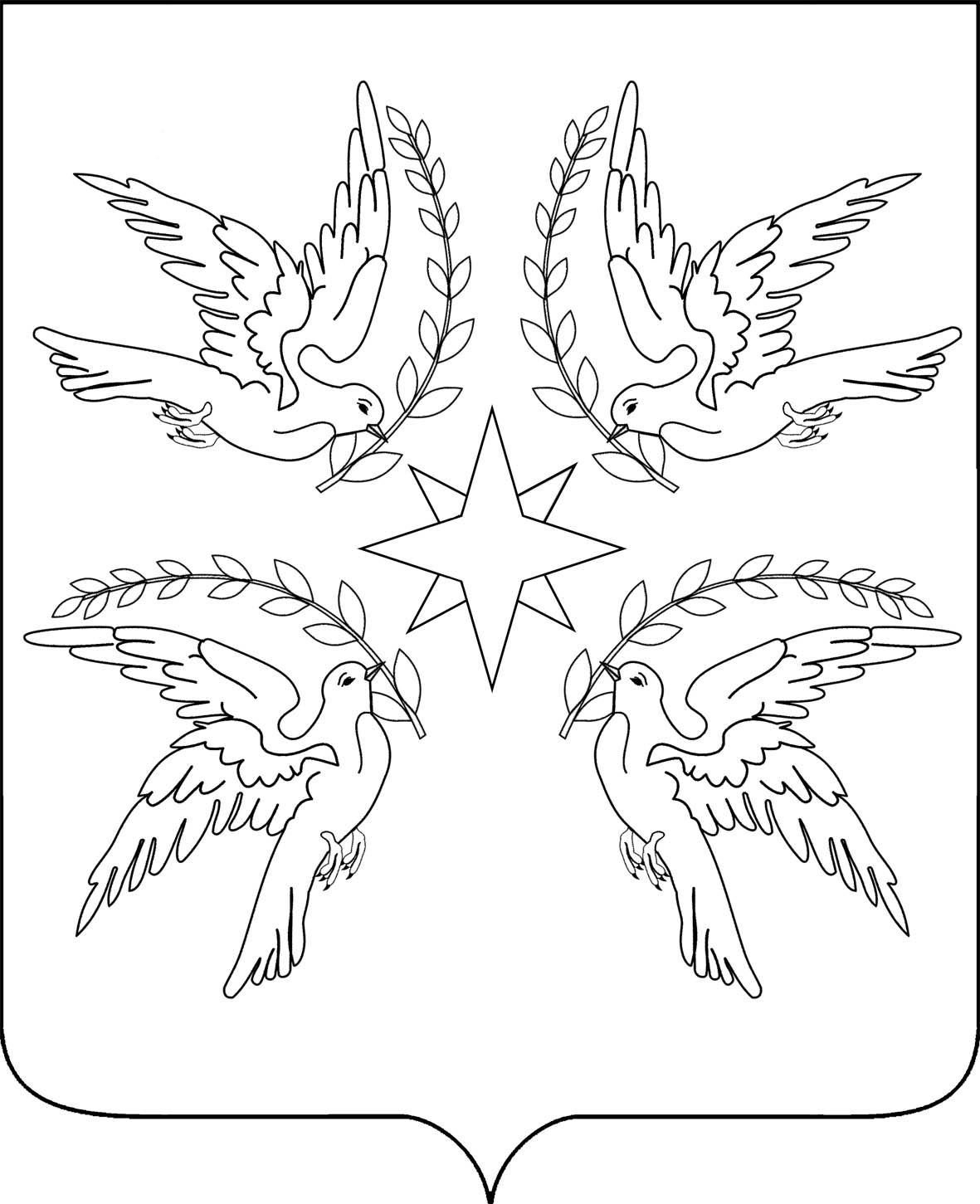 АДМИНИСТРАЦИЯ ДРУЖНЕНСКОГО СЕЛЬСКОГО ПОСЕЛЕНИЯБЕЛОРЕЧЕНСКОГО РАЙОНАПОСТАНОВЛЕНИЕот 02.08.2023                                                                                                    №105поселок ДружныйОб утверждении Порядка использования бюджетных ассигнований резервного фонда администрацииДружненского сельского поселения Белореченского районаВ целях исполнения требований протеста Белореченской межрайонной прокуратуры от 26 мая 2023 года № 7-02/Прдп 208-23-20030017, в соответствии с Федеральным законом от 21 ноября 2022 года № 448-ФЗ (в редакции от 28 декабря 2022 года) «О внесении изменений в Бюджетный кодекс Российской Федерации и отдельные законодательные акты Российской Федерации, приостановлении действия отдельных положений Бюджетного кодекса Российской Федерации, признании утратившими силу отдельных положений законодательных актов Российской Федерации и об установлении особенностей исполнения бюджетов бюджетной системы Российской Федерации в 2023 году», пунктом 3 статьи 81 Бюджетного кодекса Российской Федерации, руководствуясь статьей 32 Устава Дружненского сельского поселения Белореченского района, п о с т а н о в л я ю:1. Утвердить Порядок использования бюджетных ассигнований резервного фонда администрации Дружненского сельского поселения Белореченского района согласно приложению к настоящему постановлению.2. Признать утратившими силу постановления администрации Дружненского сельского поселения Белореченского района: от 26 февраля 2009 года №16 «Об утверждении Положения о порядке расходования бюджетных ассигнований резервного фонда администрации муниципального образования Дружненское сельское поселение Белореченского района»; от 05 марта 2009 года №20  «О внесении изменений в постановление администрации Дружненского сельского поселения  от 26 февраля 2009 года №16 «Об утверждении Положения о порядке расходования бюджетных ассигнований резервного фонда администрации муниципального образования Дружненское сельское поселение Белореченского района».23. Общему отделу администрации Дружненского сельского поселения Белореченского района (Сорокина Л.В.) опубликовать настоящее постановление в установленном порядке.4. Контроль за выполнением настоящего постановления оставляю за собой.5. Настоящее постановление вступает в силу со дня  его официального опубликования.Глава Дружненского сельского поселенияБелореченского района                                                               А.Н.ШипкоПРИЛОЖЕНИЕУТВЕРЖДЕНОк постановлению администрацииДружненского сельского поселенияБелореченского районаот 02.08.2023 №105Порядокиспользования бюджетных ассигнований резервного фонда администрации Дружненского сельского поселенияБелореченского района1. Настоящий Порядок разработан в соответствии со статьей 81 Бюджетного кодекса Российской Федерации, Положением о бюджетном процессе в Дружненского сельского поселения Белореченского района, утвержденным решением Совета Дружненского сельского поселения Белореченского района от 28.03.2014 №257 «Об утверждении Положения о бюджетном процессе в Дружненском сельском поселении Белореченского района в новой редакции» и устанавливает правила использования бюджетных ассигнований резервного фонда администрацией Дружненского сельского поселения Белореченского района (далее –Администрация), предусмотренного бюджетом Дружненского сельского поселения Белореченского района.2. Средства резервного фонда Администрации предусматриваются в расходной части бюджета Дружненского сельского поселения Белореченского района. Размер средств резервного фонда устанавливается ежегодно решением Совета Дружненского сельского поселения Белореченского района о местном бюджете.3. Средства резервного фонда направляются Администрацией на финансовое обеспечение непредвиденных расходов, не предусмотренных в местном бюджете на текущий финансовый год, в том числе:- на проведение аварийно-восстановительных работ, связанных с ликвидацией последствий стихийных бедствий и других чрезвычайных ситуаций;- на проведение иных неотложных мероприятий, связанных с событиями чрезвычайного характера.4. Распорядителем средств резервного фонда является Администрация. Решение о выделении бюджетных ассигнований резервного фонда принимается нормативно-правовым актом Администрацией, в котором указываются размер выделяемых бюджетных ассигнований и их целевое назначение.5. Основанием для подготовки нормативно-правового акта Администрацией о выделении бюджетных ассигнований резервного фонда является письменное мотивированное обращение с приложением документов, послуживших основанием для обращения (при их наличии), расчет размера2предлагаемых для использования бюджетных ассигнований резервного фонда, документы, подтверждающие обоснованность произведенного расчета. При необходимости к указанному обращению прилагаются также иные документы, подтверждающие непредвиденность и неотложность осуществления расходов на соответствующие цели за счет бюджетных ассигнований резервного фонда бюджета поселения, включая сметно-финансовые расчеты.6. В случае неиспользования бюджетных ассигнований резервного фонда бюджета Дружненского сельского поселения Белореченского района на конец текущего финансового года, размер резервного фонда перераспределяется в остаток финансовых средств и уточняется на последующий финансовый год.7. Отчет об использовании бюджетных ассигнований резервного фонда бюджета Дружненского сельского поселения Белореченского района прилагается к годовому отчету об исполнении местного бюджета.Начальник финансового отдела администрацииДружненского сельского поселения Белореченского района                                                                   Н.А.Базак